SACHIN.P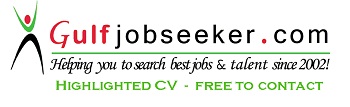 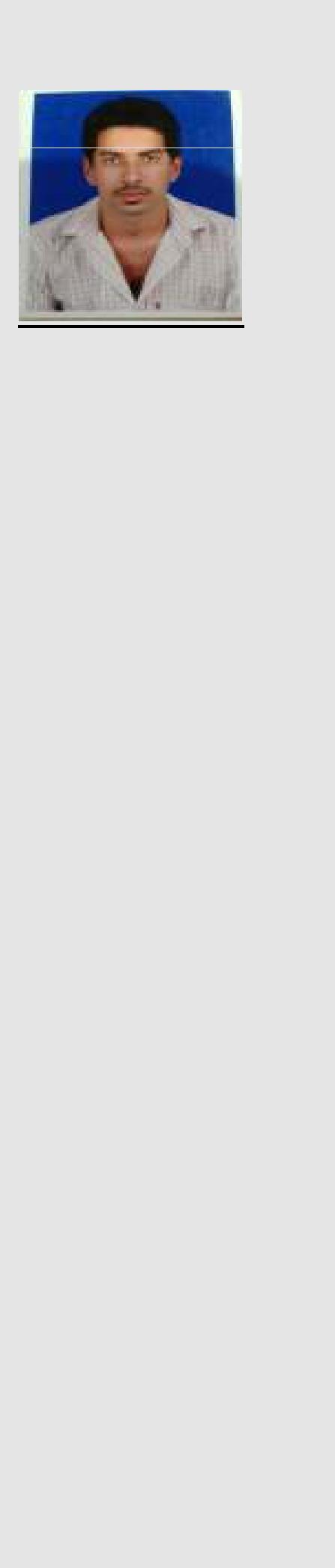 Address :Hor Al Hanz ,Dubai,UAEE-Mail:sach031@gmail.comPersonal Data:Date of Birth: 07/01/1990Sex: MaleNationality: IndianMarital Status: SingleLanguages known:English, Hindi, KannadaPermanent Address:SACHIN P.S/o CHINNAPPA GOWDA, “POOJARIMANE”, JALSOOR POST,SULLIA, DAKSHINA KANNADA 574327, KARNATAKA, INDIAVisa Status :Visiting visaCURRICULUM VITAEObjective“To grow along with the organization and become a leader of repute by effectively contributing my skills towards the goal of the organization, using my education in the field and gain utmost knowledge and proficiency”.Academic Record:Completed B.E. degree with an aggregate of 61.05% (Civil) in the year 2011 at K.V.G. College of Engineering, Sullia affiliated to Vishveshwaraiah Technological University, Belgaum. http://www.kvgce.org/ Pre-University College at NMC College Sullia. D.K Karnataka, India. Major Subjects: Physics, Chemistry, Mathematics & Biology. Final marks, Class XII: 51.00%. Higher secondary school at KSEB SDM Ujire, Belthangadi Taluk, Final marks, Class X: 68.32% Professional summaryProfessional Experience : 4 yearsProject	:Commercial and villa projectsCompany name : Orjan trading & contMasirah ,OmanDuration	: From May 2014 to May 2015Designation	: Civil site engineerRESPONSIBILITYExecution of civil works, preparing labour bills, contractor bills, planning for materials require Taking clearance from consultant before starting an activitieMainly looking after Civil work which includes Block work, Plastering, Flooring, fall ceiling works, Gypsum Partition works, water Proofing, Dadooing, skirting, Granite works, Painting, Interiors etc. Monitoring safety activities like safety barricading, safety sign board installation wherever required, taking care about labours safety such as safety shoes, helmets, safety belt etc. Taking clearance from local municipality. Project	: Construction of commercial building.Company name : J N construction ,BangaloreDuration	: From Sept 2011 to Dec 2013 & June 2015 to Feb 2016Designation	: Civil site engineerRESPONSIBILITYExecution of structure as per schedule Execution of civil works as per schedule as follows. Monitoring the finishing works like block masonry, plastering, water proofing, flooring, painting, Monitoring of aluminum works. Monitoring of plumbing works. Preparing & checking of quantities Monitoring safety activities like safety barricading, safety sign board installation wherever required, taking care about labours safety about safety shoes, helmets, safety belt etc. DeclarationThe above stated information is true to the best of my knowledge and belief.Place: Hor Al Hanz , Dubai, UAE	Yours sincerelyDate:	(SACHIN POOJARYMANE.)